【黎明庇護工場-產品訂購單】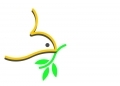 銀行代碼：215  戶名：花蓮縣私立黎明教養院帳號：0501-0000092357  花蓮第一信用合作社 美崙分社 郵政劃撥帳號：06711836凡消費滿3000元以上一律免運費，若訂購金額未滿3000元，每件酌收150元的運費。若選擇貨到付款方式，每件酌收代收費。表單的底部花蓮黎明庇護工場　花蓮市富安路38號網    址：http://www.newdawn.org.tw/diakonia E - mail：store@newdawn.org.tw 訂購專線：03-8562553、0937-916397	訂購傳真：03-8562775訂購程序：填寫本訂購單、連同匯款收據傳真至03-8562775本院收到此訂單會主動與您聯絡。商品名稱商品名稱價格價格數量小計小計規格規格備註Aroma joy cookieAroma joy cookie600元600元20包/袋20包/袋展期特惠價550元Aroma joy cookieAroma joy cookie300元300元10包/袋10包/袋杏片巧克力手工餅乾杏片巧克力手工餅乾50元50元100克/包100克/包南瓜子堅果手工餅乾南瓜子堅果手工餅乾50元50元100克/包100克/包杏片巧克力手工餅乾杏片巧克力手工餅乾100元100元12片/盒12片/盒南瓜子堅果手工餅乾南瓜子堅果手工餅乾100元100元12片/盒12片/盒燕麥手工餅乾燕麥手工餅乾150元150元10片/盒10片/盒義大利手工餅乾義大利手工餅乾15元15元2片/包2片/包西點-厚片蜂蜜蛋糕西點-厚片蜂蜜蛋糕79元79元19cm*7cm19cm*7cm含手提袋西點-厚片蜂蜜蛋糕西點-厚片蜂蜜蛋糕129元129元20.5cm*8cm20.5cm*8cm含手提袋西點-薄片蜂蜜蛋糕西點-薄片蜂蜜蛋糕35元35元12.5cm*7.5cm12.5cm*7.5cm3盒/100元總計總計            元+運費            元=            元整            元+運費            元=            元整            元+運費            元=            元整            元+運費            元=            元整            元+運費            元=            元整            元+運費            元=            元整            元+運費            元=            元整            元+運費            元=            元整訂 購 產 品 需 五 個 工 作 天訂 購 產 品 需 五 個 工 作 天訂 購 產 品 需 五 個 工 作 天訂 購 產 品 需 五 個 工 作 天訂 購 產 品 需 五 個 工 作 天訂 購 產 品 需 五 個 工 作 天訂 購 產 品 需 五 個 工 作 天訂 購 產 品 需 五 個 工 作 天訂 購 產 品 需 五 個 工 作 天訂 購 產 品 需 五 個 工 作 天客戶資料公司名稱公司名稱客戶資料訂購人訂購人聯絡電話聯絡電話客戶資料收貨地址收貨地址客戶資料E-mailE-mail客戶資料備註備註